Sutures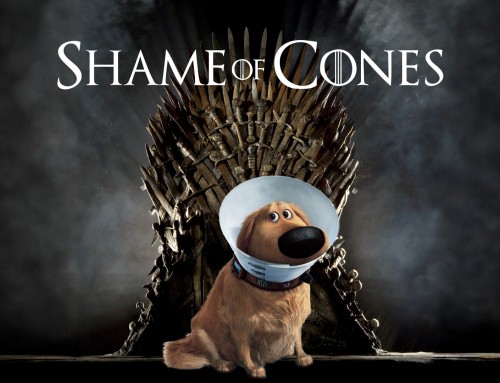 Types of SutureAbsorbable- no need to remove GutVicrylPDSNon-Absorbable- must removeNylonSilkMonofilamentUsed to close delicate tissueUsed to prevent reactions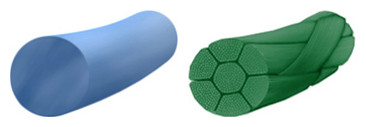 Used to prevent infectionMultifilamentUsed to provide better knot securityCauses much more inflammationFor sterile surgical sites onlyMore apt to cause infection Suture Sizes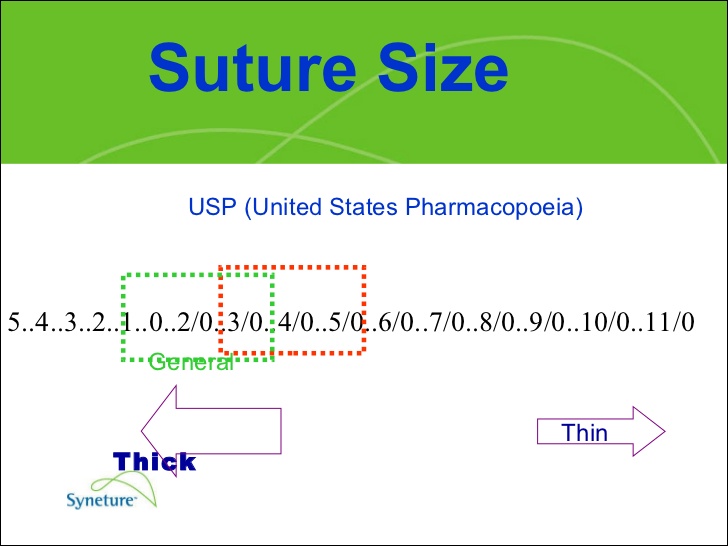                                 Needle Choices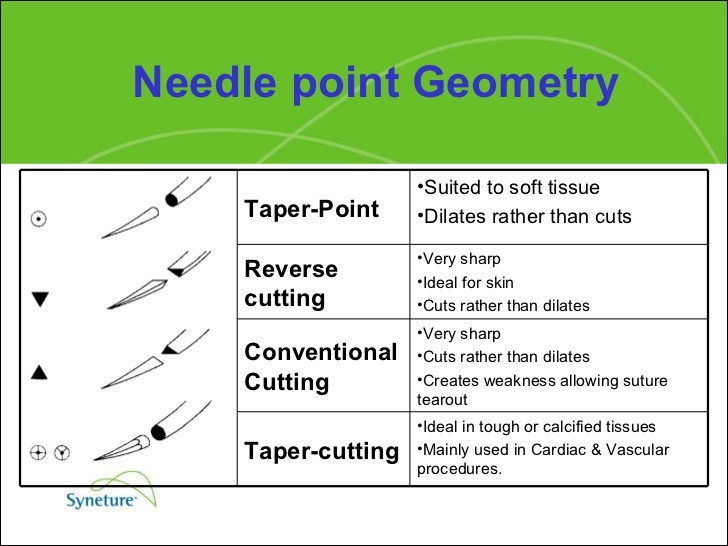 Suture PatternsSimple interruptedSimple continuousHorizontal MattressVertical MattressCruciate SubcuticularSimple Interrupted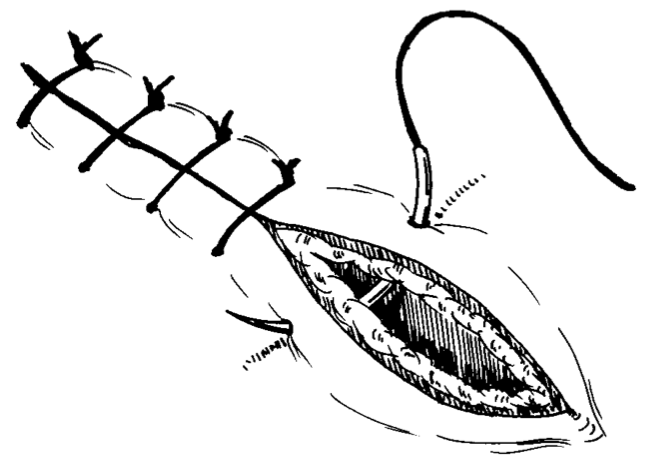 Simple Continuous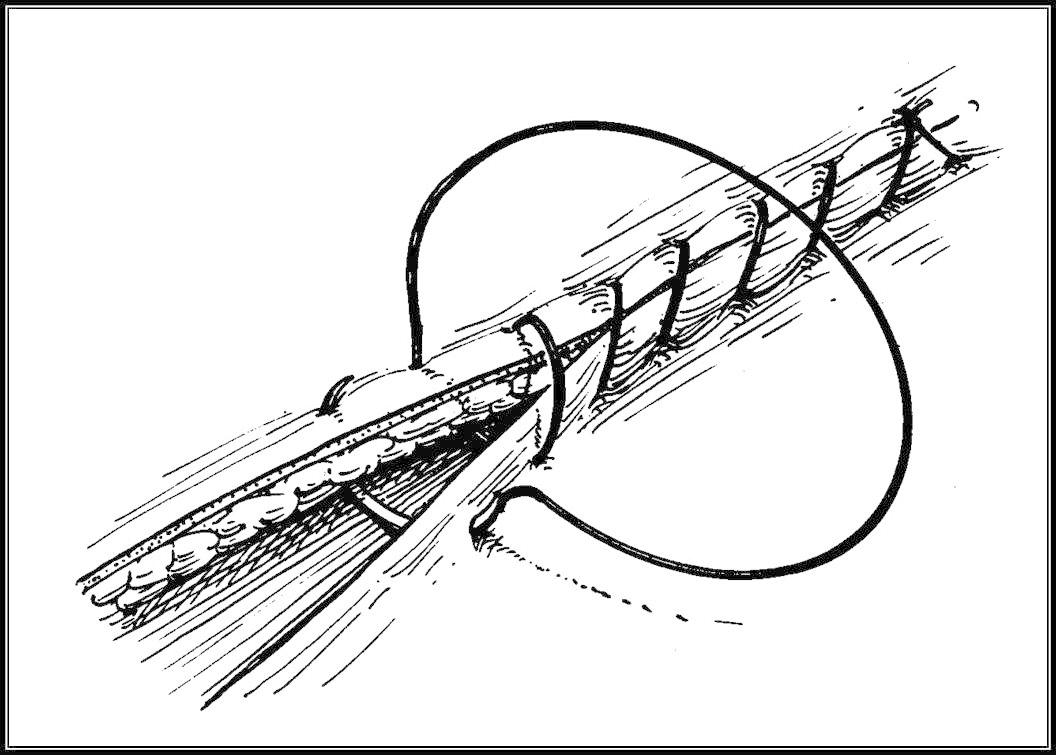 Horizontal Mattress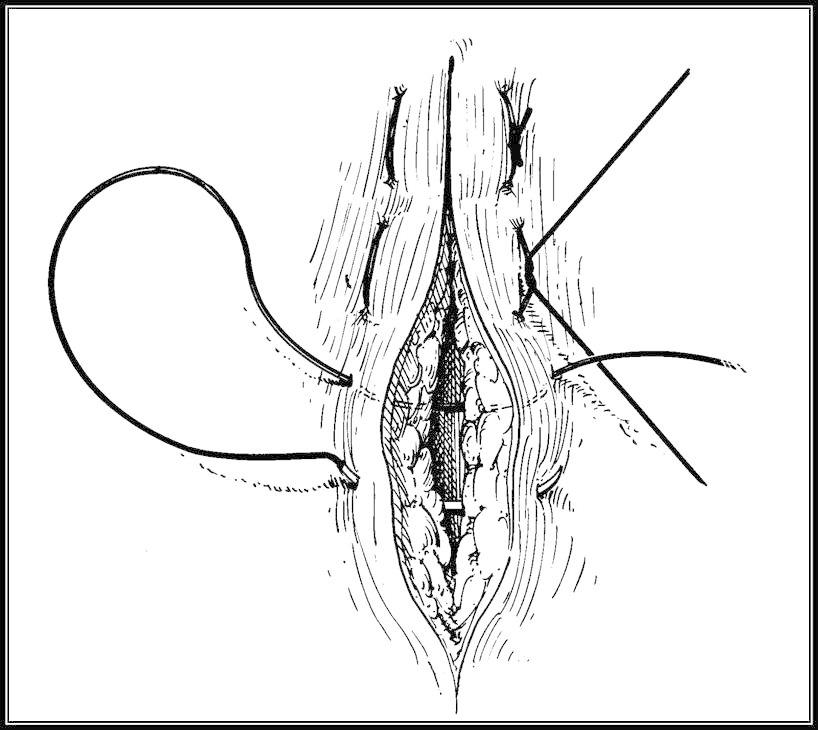 Vertical Mattress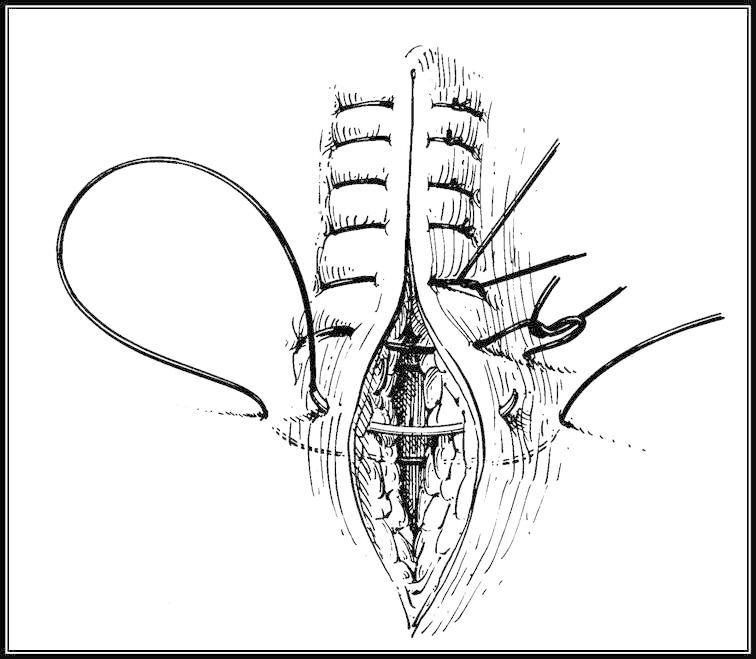 Cruciate 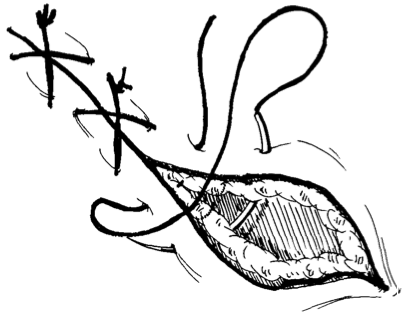 Subcuticular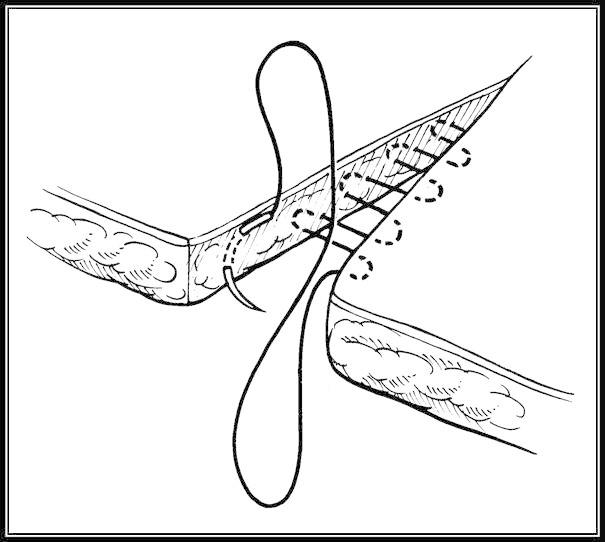 